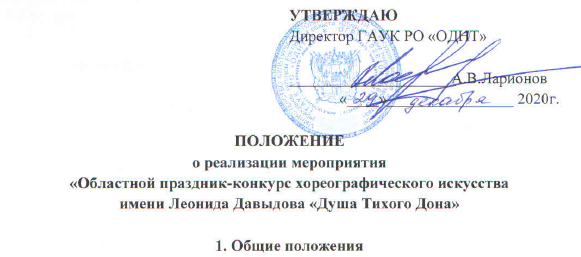 1.1. Мероприятие «Областной праздник-конкурс хореографического искусства имени Леонида Давыдова «Душа Тихого Дона» (далее - Мероприятие) проводится в рамках реализации государственной программы Ростовской области «Развитие культуры и туризма».1.2. Областной праздник-конкурс хореографического искусства имени Леонида Давыдова «Душа Тихого Дона» посвящается памяти заслуженного работника культуры Российской Федерации, Лауреата Премии Министерства культуры РФ за заслуги в развитии народного творчества «Душа России» Леонида Сергеевича Давыдова.1.3. Организатором мероприятия является Государственное автономное учреждение культуры Ростовской области «Областной дом народного творчества» (далее ОДНТ).2. Цели и задачи мероприятия сроки реализации, показатели (индикаторы) мероприятия2.1. Повышение художественного уровня репертуара хореографических коллективов и исполнительского мастерства участников.2.2. Выявление новых имен балетмейстеров и поддержка молодых талантливых постановщиков.2.3. Обеспечение культурного обмена между творческими коллективами.2.4. Повышение профессионального уровня руководителей хореографических коллективов.2.5. Сохранение и развитие традиций хореографического искусства донских казаков.2.6. Создание условий для дальнейшего развития любительского хореографического творчества и культурного потенциала Ростовской области.2.4. Сроки реализации мероприятия февраль-март 2021 года.2.5. Показатели (индикаторы) мероприятия: количество участников не менее  1200   чел.3. Порядок проведения мероприятия3.1. Конкурс проводится по ВИДЕОМАТЕРИАЛАМ.3.2. Порядок и условия проведения конкурса балетмейстеров-постановщиков  хореографических коллективов. В конкурсе принимают участие балетмейстерские постановки в номинациях:	- классический танец;	- народный танец;	- современная хореография.Возрастные категории:- хореографические композиции для детей от 7-14 лет;- хореографические композиции для молодежи от 14 лет и старше.Состав жюри конкурса  формируется из известных  деятелей культуры и искусств: заслуженных работников культуры Российской Федерации, балетмейстеров-постановщиков, педагогов хореографических дисциплин профильных специальных учебных учреждений Ростовской области. Участие в конкурсе означает полное и безусловное принятие данного Положения.Конкурс балетмейстеров-постановщиков хореографических коллективов (далее - Конкурс) проводится  в два этапа:I этап (отборочный) с 16 февраля по 5 марта  2021 г. Специалисты ОДНТ осуществляют отбор лучших выступлений на основе представленных  видеозаписей (на DVD-диске) 2 конкурсных номеров, оценивают их художественный уровень и определяют состав участников II (заключительного) этапа конкурса. Хронометраж номера не более 5 минут. Критерии оценки конкурсных номеров мероприятия:самостоятельность балетмейстерского решения номера, оригинальность и новизна воплощения замысла;художественно-эстетическое содержание номера;соответствие музыкального материала и хореографических средств замыслу балетмейстера;соответствие лексики репертуара возрастным особенностям участников, доступность их восприятию, уровню физического развития и хореографической подготовки;уровень исполнительского мастерства (техника и чистота исполнения движений, композиционных построений, артистизм);сценическая культура, сценический костюм;художественное оформление хореографической постановки.Требования к конкурсным материалам:Творческие номера, исполняемые на видео, должны строго соответствовать репертуару, указанному в заявках.Каждый номер, должен быть представлен отдельным файлом, в названии видеофайла необходимо указать наименование композиции и коллектива.Состав участников коллектива, возраст, и количество человек на видеозаписи должны  соответствовать требованиям положения и быть актуальными на момент подачи заявки.Выступления должны быть записаны на нейтральном фоне (если иного не требует художественный замысел).Запись должна быть выполнена техническими средствами с высоким качеством разрешения видео.К участию допускаются только видеозаписи, выполненные в горизонтальном положении экрана.Видеосъемка должна производиться с начала и до конца исполнения произведения, без монтажа.Отправка заявки на конкурс означает согласие участников на использование материалов третьими лицами (представителями оргкомитета, членами жюри, иными участниками конкурса), а так же публикации конкурсных материалов в информационно-коммуникационной сети Интернет.Материалы, не отвечающие вышеуказанным требованиям, могут быть не допущены до участия в конкурсе.II этап (заключительный) проводится с участием членов жюри 19 марта  2021 года  в Областном доме народного творчества по ВИДЕОМАТЕРИАЛАМ. В нем участвуют лучшие балетмейстерские работы, рекомендованные по результатам отборочного этапа конкурса. 4. Награждение.4.1. Балетмейстерам и коллективам участникам I и II этапов «Областного праздника-конкурса хореографического искусства имени Леонида Давыдова «Душа Тихого Дона» будут вручены благодарственные письма. 4.2. Победителям  Конкурса  присваиваются звания Лауреатов I, II, III степеней с вручением соответствующих дипломов и памятных призов.4.3. В каждой возрастной категории и номинации предусмотрены дипломы Гран-При. Победители, удостоенные дипломов Гран-При, награждаются памятными призами.4.4. За сохранение, развитие и пропаганду донского казачьего танца лучшему балетмейстеру будет присужден  специальный приз имени Л.С. Давыдова.4.5. Жюри вправе присудить специальные дипломы:	- «За высокую сценическую культуру»;	- «За оригинальность лексического решения»;	- «За лучший дуэт»;	- «За оригинальность композиционного решения»;	- «За раскрытие образа».Жюри имеет право не присуждать награды данного достоинства.Представление заявок на участие в конкурсе рассматривается как согласие участников на обработку персональных данных.Для участия в конкурсе необходимо направить в адрес Областного дома народного творчества  до 15  февраля  2021 года следующие материалы:заявку (приложение № 1);видеоролик с записью 2 конкурсных номеров (на DVD- диске);список состава участников коллектива, принимающих участие в конкурсе. Заявка заверяется подписью руководителя органа управления культурой муниципального образования Ростовской области и печатью. Заявки от отдельных коллективов и исполнителей не принимаются.По итогам конкурса будет проведен семинар-практикум с обсуждением конкурсных программ (круглый стол) с участием членов жюри в онлайн формате, подготовлена видеоверсия Гала-концерта с участием номеров – победителей, которая будет размещена на официальных Интернет – ресурсах ОДНТ.В целях организации и проведения Областного праздника-конкурса хореографического искусства имени Леонида Давыдова «Душа Тихого Дона» предусматривается приобретение памятных призов, художественное оформление мероприятия, оплата работы творческо-постановочной группы и членов жюри, оплата авторского вознаграждения за предоставление права использования обнародованных произведений.Адрес ОДНТ: 344019 г. Ростов-на-Дону, пл. К. Маркса, 5/1, каб.123. Дополнительная информация по телефонам: (863) 280-00-36 (Литвинова Инесса Игоревна), 251-46-55 (Колесникова Виктория Александровна).Приложение № 1к ПоложениюЗаявка на участие в областном празднике-конкурсе хореографического искусства имени Леонида Давыдова «Душа Тихого Дона»Территория ____________________________________________________ФИО балетмейстера _____________________________________________Год рождения _________ стаж работы ___________________________________Образование (что и когда окончил) ______________________________________________________________________________________________________Почетное звание, награды _____________________________________________Телефон, e-mail ______________________________________________________Название коллектива _____________________________________________В каком учреждении культуры базируется коллектив, его почтовый адрес (с индексом), телефон, e-mail, факс ___________________________________________________________________________________________________________Дата создания коллектива _____________________________________________Количество участников конкурса и их возраст ____________________________Номинация _____________________________________________________Возрастная категория ____________________________________________6 . Программа выступленияДата заполнения заявки «___» ______________ 20__ гРуководитель 			органа управления культурой 		(Ф.И.О.)________________________ (подпись)_________Подтверждаю согласие на обработку и использование своих персональных данных согласно статьи 3 Федерального закона от 27.07.2006 № 153-ФЗ «О персональных данных».Балетмейстер(Ф.И.О.) _____________________________ (подпись)_________№Название номераБалетмейстерПродолжит.номера(мин., сек.)Кол-во чел-к в номере1.2.